Recette(s) autorisée(s) pour publications éventuelles sur un site web « S.V.P. cochez la ou les Section(s) pour laquelle/lesquelles vous donnez l'autorisation de publication:Merci de participer à la visibilité et à l'expertise des diététistes-nutritionnistes participant à l’implantation de la politique alimentaireS.V.P. veuillez compléter la fiche de l’analyse nutritionnelle Formulaire d’évaluation rhéologique des aliments servis à la clientèle dysphagiqueObservation à température de service Évaluation des textures à température de serviceL’aliment est organoleptiquementCommentaires : Veuillez insérer la photo de votre plat dans le cadre ci-dessous :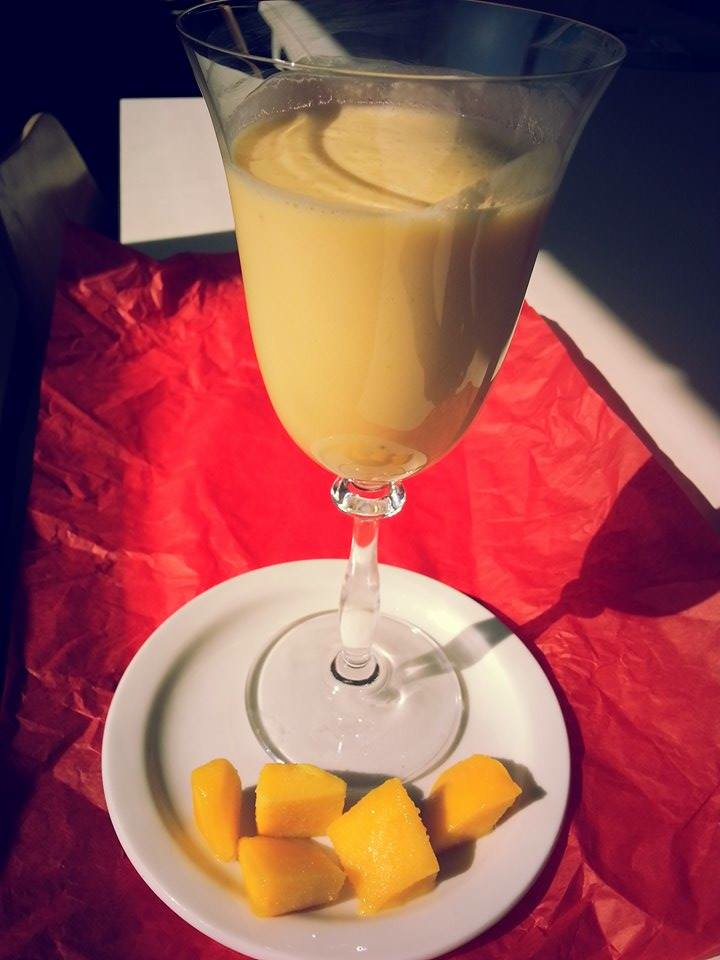 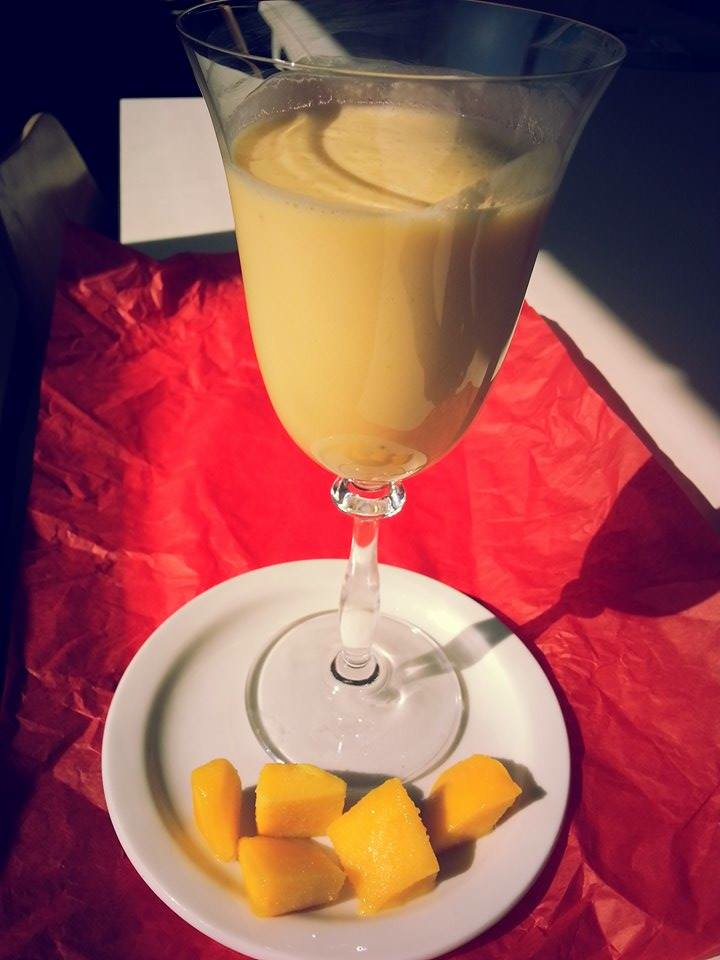 Titre de la recetteRecetteNom de la personne responsable:
(en lettre d'imprimerie)Poste occupé:Signature:Date:Équipe de création :Date :Titre de la recette :Texture :Purée Hachée Hachée Molle Molle Tendre Consistance :Nectar Nectar Miel  cm/30 sec.Miel  cm/30 sec.Pouding cm/30 secPouding cm/30 secGrosseur de la portion :Équipement de production :Nombre de portions/Rendement :Température de service :Ustensile de service :Casserole de service :Quantités :Ingrédients :383g / 549mLMangue congelée186g/ 180mLYogourt grec aux fraises 2% MG79g/ 100mLTofu soyeux mou29g/ 57mlLait en poudre écrémé200g/ 200mLŒuf pasteurisé entier150g/ 150mLEau municipale100g/ 100mLJus d’orangePréparation :Dans un mélangeur électrique, broyer tous les aliments quelques minutes à intensité maximale.Commentaires :Il est important d’utiliser des œufs pasteurisés afin d’assurer l’innocuité du produit. ConservationIl est préférable de consommer le supplément énergétique dans les quelques heures après la préparation puisqu’il a tendance à épaissir lors de l’entreposage au réfrigérateur.  Il  est alors possible d’ajouter du jus d’orange pour obtenir la consistance désirée.Valeurs nutritives (si disponibles)% VQCaloriesLipides	Saturés	+ TransCholestérolSodiumGlucides	Fibres	SucresProtéinesVitamine AVitamine CCalciumFerVitamine DPrésence de synérèse : Présence de synérèse : Présence de particules :Présence de particules :Homogénéité : Hétérogénéité : Texture monophase : Textures multiphases : Très faibleFaibleModéréeÉlevéeFermetéAdhésionCohésionÉlasticitéExcellentBonAcceptablePassableMédiocre